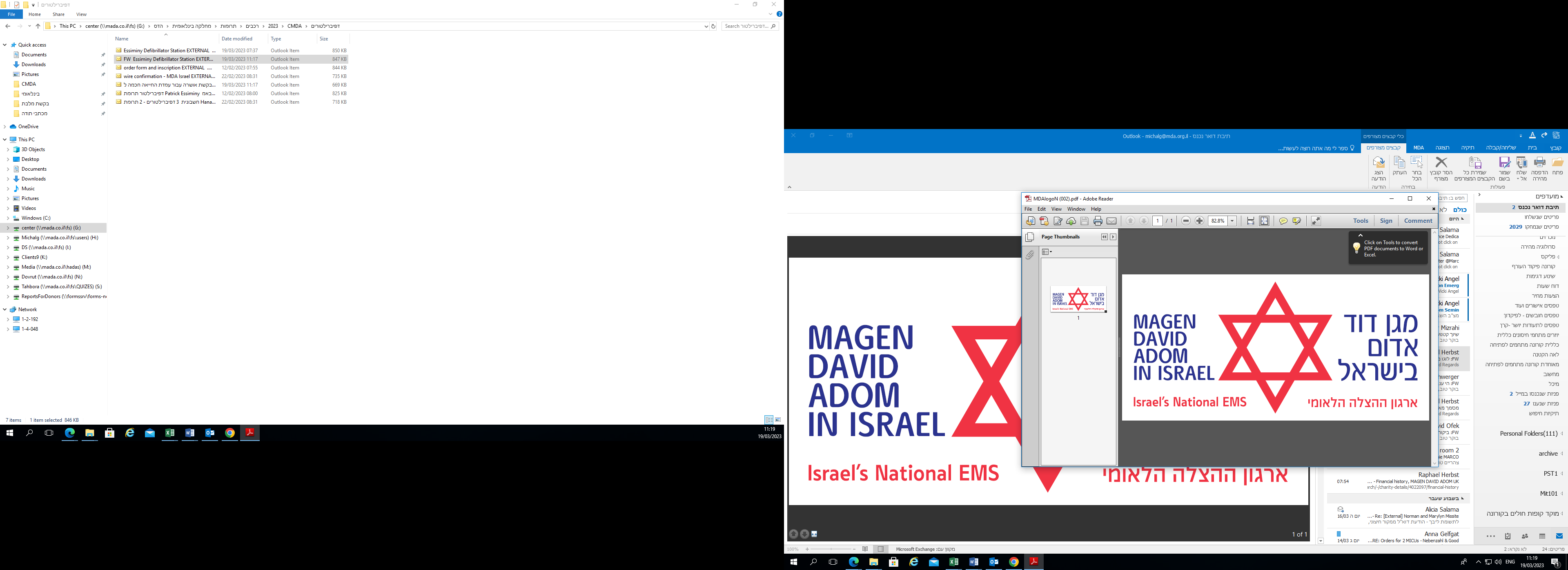 Magen David Adom International Seminar               On Emergency Response Background Information Questionnaire3-8 December, 2023Basic Information:Legal Name: Gender:    Female / MaleDate of Birth:Passport number:Shirt size: small, medium, large, extra largeHealth Insurance Company:Please specify any dietary restrictions that you have:Contact InformationEmail:Telephone Number:Address:City:State:Zip Code:Country:Professional Questions:Medical Specialty – Physician / Paramedic / nurse / medical student / other medical professionsArea of specialty:________________________________________________________Place of work (hospital, clinic, private practice, etc.):Place of work location (city, state, country):Have you completed and passed a course on ACLS?Have you completed and passed a course on PHTLS?Proof of Covid-19 vaccination or recoveryQuestions:In a time of crisis, such as a natural disaster or mass-casualty incident, how willing would you are to return and help MDA in Israel? ________________________________________________________________________Have you visited Israel before and if so, how many times? ________________________________________________________________________How did you hear about the seminar? ________________________________________________________________________General remarks ________________________________________________________________________